Publicado en Madrid el 24/09/2018 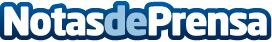 VASS, única consultora IT de capital 100% español entre las 100 mejores empresas para trabajarLa compañía dirigida por Javier Latasa pasa del puesto 75 al 40 en un solo año, según el ranking de ‘Las Mejores Empresas para Trabajar’ que elabora cada año la revista ‘Actualidad Económica’Datos de contacto:AutorNota de prensa publicada en: https://www.notasdeprensa.es/vass-unica-consultora-it-de-capital-100 Categorias: Nacional E-Commerce Recursos humanos http://www.notasdeprensa.es